Matematika 20. – 22. 1.1. Vypracujte v PS 102/3 a) b) c) d)   + 112/celá a pošlete do pátku 22. 1. do 18.002. Zkontrolujte str. 96 v PS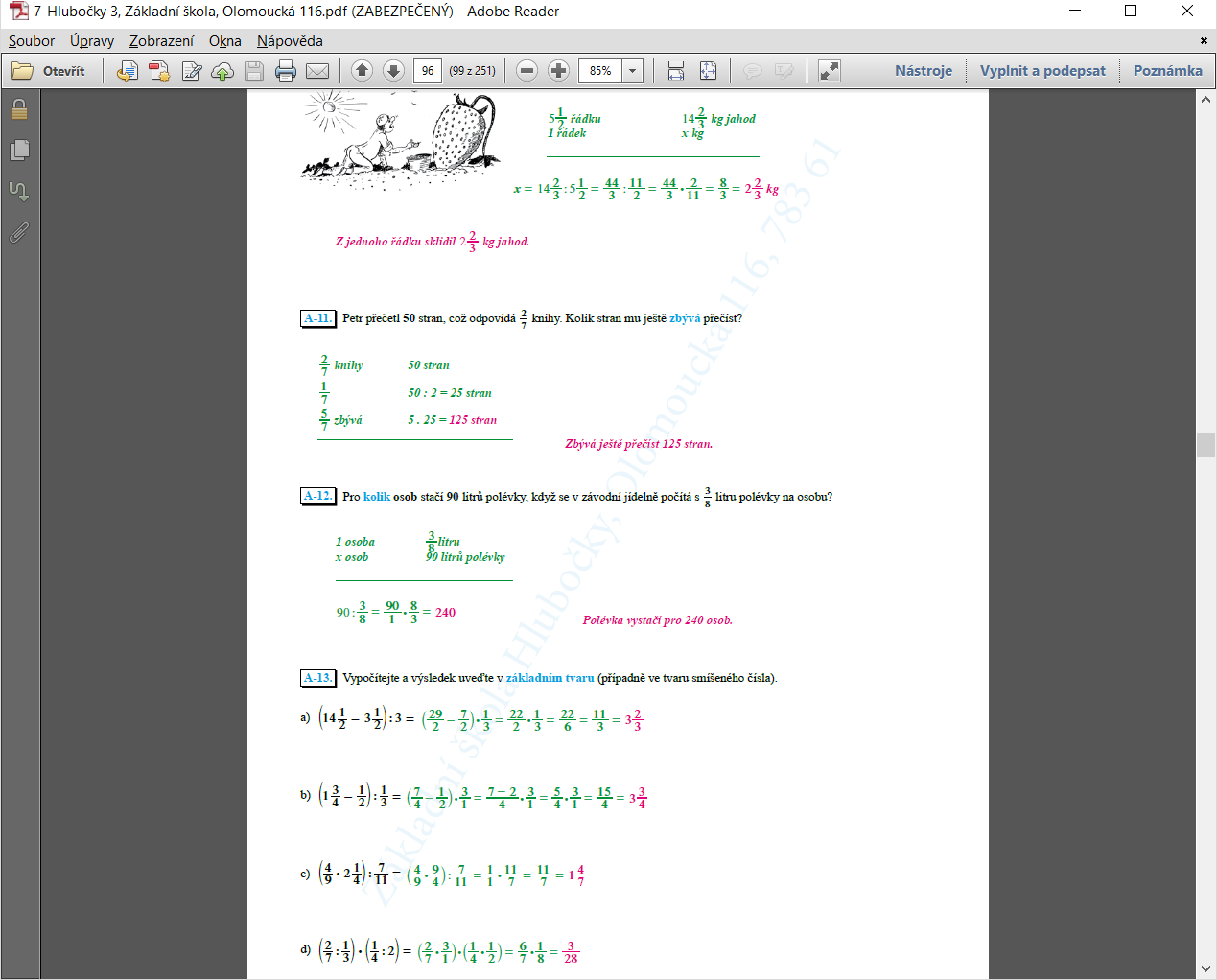 